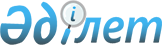 О проекте Закона Республики Казахстан "О внесении изменений и дополнений в некоторые законодательные акты Республики Казахстан по вопросам страхования"Постановление Правительства Республики Казахстан от 20 декабря 2001 года N 1663     Правительство Республики Казахстан постановляет:     Внести на рассмотрение Мажилиса Парламента Республики Казахстан проект Закона Республики Казахстан "О внесении изменений и дополнений в некоторые законодательные акты Республики Казахстан по вопросам страхования".     Премьер-Министр     Республики Казахстан                                                                проект                      Закон Республики Казахстан           О внесении изменений и дополнений в некоторые             законодательные акты Республики Казахстан                       по вопросам страхования     Внести изменения и дополнения в следующие законодательные акты Республики Казахстан: 

       1. В Закон Республики Казахстан от 21 сентября 1994 г. "О транспорте в Республике Казахстан" (Ведомости Верховного Совета Республики Казахстан, 1994 г., N 15, ст. 201; Ведомости Парламента Республики Казахстан, 1996 г., N 2, ст. 186; 1998 г., N 24, ст. 447): 

      в статье 24 слова "межгосударственном и межобластном автомобильном транспорте" заменить словами "автомобильном транспорте, включая городской электротранспорт". 

      2. В Указ Президента Республики Казахстан, имеющий силу Закона, от 20 декабря 1995 г. N 2697 "Об использовании воздушного пространства и деятельности авиации Республики Казахстан" (Ведомости Верховного Совета Республики Казахстан, 1995 г., N 28, ст. 148): 

      в статье 95: 

      часть первую исключить; 

      в части второй слова "кроме того, обязаны застраховать гражданскую ответственность" заменить словами "обязаны застраховать гражданско-правовую ответственность перевозчика перед пассажирами". 

      3. В Гражданский кодекс Республики Казахстан (Особенная часть) от 1 июля 1999 г. (Ведомости Парламента Республики Казахстан, 1999 г., N 16-17, ст. 642; N 23, ст. 929; 2000 г., N 3-4, ст. 66; 2000 г., N 10, ст. 244; N 22, ст. 408): 

      в статье 833: 

      заголовок изложить в следующей редакции: 

      "Статья 833. Оценка страхового риска и причиненного ущерба"; 

      в части первой слова "произвести осмотр" заменить словами "самостоятельно произвести осмотр и оценку"; 

      дополнить абзацем вторым следующего содержания: 

      "Оценка страхуемого имущества и причиненного ущерба, осуществляемая страховщиком, является составной частью страхования и не требует дополнительного лицензирования."; 

      дополнить частью четвертой следующего содержания: 

      "4. Размер причиненного ущерба в результате страхового случая определяется страховщиком или по его инициативе оценщиком (экспертом). При несогласии с результатами оценки ущерба страхователь вправе доказывать иное.". 

      4. В Закон Республики Казахстан от 30 ноября 2000 г. "Об оценочной деятельности в Республике Казахстан" (Ведомости Парламента Республики Казахстан, 2000 г., N 20, ст. 381): 

      1) в статье 1: 

      в части первой слова "и состоит из настоящего Закона, принимаемых в соответствии с ним" заменить словами ", состоит из Гражданского кодекса Республики Казахстан, настоящего Закона и"; 

      дополнить частью третьей следующего содержания: 

      "Особенности оценки страховых рисков и размера причиненного ущерба при страховании определяется законодательством о страховании и страховой деятельности."; 

      2) в абзаце третьем пункта 1 статьи 10 слово "страховщиком," исключить. 

      5. В Кодекс Республики Казахстан об административных правонарушениях от 30 января 2001 г. (Ведомости Парламента Республики Казахстан, 2001 г., N 5-6, ст. 24; N 17-18, ст. 247; Закон Республики Казахстан от 6 ноября 2001 г. "О внесении изменений и дополнений в некоторые законодательные акты Республики Казахстан по вопросам проведения судебной экспертизы", опубликованный в газетах "Егемен Казакстан" 9 ноября 2001 г. и "Казахстанская правда"): 

      1) в части первой статьи 175: 

      абзац первый после слова "Уклонение" дополнить словами "страховой организации"; 

      абзац второй изложить в следующей редакции: 

      "влечет штраф на должностных лиц в размере от десяти до двадцати пяти месячных расчетных показателей."; 

      2) дополнить статьями 175-1 и 175-2 следующего содержания: 

      "Статья 175-1. Уклонение владельцев транспортных средств от 

                     обязательного страхования их гражданско-правовой 

                     ответственности перед третьими лицами 

      Уклонение от заключения договора обязательного страхования лиц, подлежащих обязательному страхованию в соответствии с Законом Республики Казахстан "Об обязательном страховании гражданско-правовой ответственности владельцев автотранспортных средств", - 

      влечет штраф на граждан в размере от одной второй до одного, на должностных лиц - в размере от пяти до десяти, на юридических лиц - в размере от двадцати пяти до тридцати месячных расчетных показателей. 



 

      Статья 175-2. Уклонение перевозчиков на железнодорожном, 

                    воздушном, морском, внутреннем водном, автомобильном 

                    транспорте от обязательного страхования их 

                    гражданско-правовой ответственности перед пассажирами 



 

      Уклонение перевозчиков на железнодорожном, воздушном, морском, внутреннем водном, автомобильном транспорте, включая городской электротранспорт от установленного законодательством обязательного страхования их гражданско-правовой ответственности перед пассажирами, - 

      влечет штраф на граждан (осуществляющих данный вид предпринимательской деятельности) в размере от одного до двух, на должностных лиц - в размере от пяти до семи, на юридических лиц - в размере от двадцати пяти до пятидесяти месячных расчетных показателей."; 

      3) в статье 543: 

      в части первой после цифр "165" дополнить словами "175-1, 175-2 (за исключением нарушений в сфере железнодорожного, морского, внутреннего водного и воздушного транспорта),"; 

      в подпункте 7) части второй после слова "статьями" дополнить словами "175-1, 175-2 (за исключением нарушений в сфере железнодорожного, морского, внутреннего водного и воздушного транспорта)"; 

      4) в части первой статьи 545 после слова "статьями" дополнить словами "175-2 (за исключением нарушений в сфере воздушного, морского, внутреннего водного и автомобильного транспорта, включая городской электротранспорт),"; 

      5) в части первой статьи 546 после слова "статьями" дополнить словами "175-2 (за исключением нарушений в сфере железнодорожного, воздушного и автомобильного транспорта, включая городской электротранспорт),"; 

      6) в части первой статьи 547 после слова "статьями" дополнить словами "175-2 (за исключением нарушений в сфере железнодорожного, морского, внутреннего водного и автомобильного транспорта, включая городской электротранспорт),"; 

      7) статью 573 дополнить частью третьей следующего содержания: 

      "3. Компетенция должностных лиц уполномоченного государственного органа по регулированию и надзору за страховой деятельностью, имеющих право на составление протокола о совершении административного правонарушения, определяются в соответствии с настоящим Кодексом.";     8) в абзаце втором части второй статьи 636 слова "часть вторая статьи" заменить словами "статья 175-2, часть вторая статьи".     Президент     Республики Казахстан(Специалисты: Склярова И.В.,              Умбетова А.М.)     
					© 2012. РГП на ПХВ «Институт законодательства и правовой информации Республики Казахстан» Министерства юстиции Республики Казахстан
				